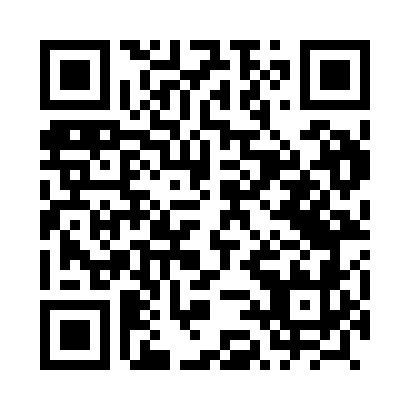 Prayer times for Debczyna, PolandSat 1 Jun 2024 - Sun 30 Jun 2024High Latitude Method: Angle Based RulePrayer Calculation Method: Muslim World LeagueAsar Calculation Method: HanafiPrayer times provided by https://www.salahtimes.comDateDayFajrSunriseDhuhrAsrMaghribIsha1Sat2:014:1912:296:028:4010:502Sun2:014:1812:296:038:4110:503Mon2:014:1812:296:038:4210:514Tue2:014:1712:306:048:4310:515Wed2:004:1612:306:048:4410:526Thu2:004:1612:306:058:4410:527Fri2:004:1512:306:058:4510:538Sat2:004:1512:306:068:4610:539Sun2:004:1412:306:078:4710:5410Mon2:004:1412:316:078:4810:5411Tue2:004:1412:316:078:4810:5512Wed2:004:1312:316:088:4910:5513Thu2:004:1312:316:088:5010:5514Fri2:004:1312:326:098:5010:5615Sat2:004:1312:326:098:5110:5616Sun2:004:1312:326:098:5110:5617Mon2:014:1312:326:108:5110:5718Tue2:014:1312:326:108:5210:5719Wed2:014:1312:336:108:5210:5720Thu2:014:1312:336:118:5210:5721Fri2:014:1412:336:118:5310:5822Sat2:014:1412:336:118:5310:5823Sun2:024:1412:336:118:5310:5824Mon2:024:1412:346:118:5310:5825Tue2:024:1512:346:118:5310:5826Wed2:034:1512:346:118:5310:5827Thu2:034:1612:346:118:5310:5828Fri2:034:1612:356:118:5310:5829Sat2:044:1712:356:118:5210:5830Sun2:044:1812:356:118:5210:58